Reservierungsanfrage Projektraum Alte MünzeGewünschter Buchungszeitrum: Projektraum Alte Münze (einschließlich Auf- und Abbau)
(tt.mm.jjjj ; Uhrzeit von/bis xx:xx – xx:xx Uhr)Art der Raumnutzung und Bezug zum Beteiligungsverfahren
(Arbeitsgruppen-Besprechung, Seminar/Tagung, Beratungsangebot, Veranstaltung)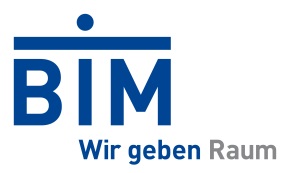 InstitutionVornameNachnameStraße, HausnummerPLZOrtTelefonnr.E-Mail